Step 1: Download this signature template.
Step 2: Select all the elements in the signature and click 'Copy'. 
Step 3: Open Outlook and select 'New Email'. 
Step 4: Paste the copied signature in the email message body. 
Step 5: Personalize & save your signature by editing the text and your contact information.Pronouns:Please refer to the table below for guidance on pronouns.For more info, watch this short video from our colleagues at Capco: Talking About Gender-Identity Pronouns.You may also find this article useful: A beginner’s guide to pronouns and using pronouns in the workplace.Note: You can also add your pronouns to your profile on The Dot.
To save your signature:
a. Select all the elements of the signature, right-click and choose 'Copy'
b. Select 'Signature' > Signatures from the Message menu
c. Choose 'New’ and type a name for your signature. For example: Business, Official, Personal etc.
d. In the 'Edit Signature' field, right-click and select 'Paste'. Your signature is now displayed in the field.
e. Choose OK to save your new signature.Note: Please do not add any personalized notes/wishes/or additional messages to your official signatures.StaticBasicFullEAManagerAnimatedBasicFullEAManagerPlain text (for mobile)BasicFirstname Lastname (Your pronouns)TitleT: +1.234.567.8900FullFirstname Lastname (Your pronouns)TitleAddress Line 1Address Line 2T: +1.234.567.8900EAFirstname Lastname (Your pronouns)EA to VP1 • DepartmentEA to VP2 • DepartmentEA to VP3 • DepartmentT: +1.234.567.8900ManagerFirstname Lastname (Your pronouns)TitleT: +1.234.567.8900EA: Firstname Lastname • firstname.lastname@wipro.comGenderYou identify as…Personal Pronouns(copy the relevant group)BinaryMale(he • him)(he • him • his)BinaryFemale(she • her)(she • her • hers)Non-binaryThey (singular)(they • them)(they • them • theirs)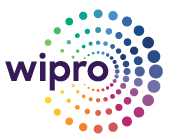 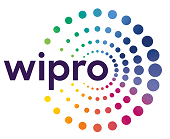 